ANGLEŠČINA:      RAZRED: 5.a, b, c: KAVŠEK7. teden dela od doma: 4. maj do 8. maj 2020Kopiranje ni potrebno. VSE naloge lahko rešuješ / prepišeš v svoj zvezek. Poglej navodila: Delo je razporejeno za 3 ure angleščine v tem tednu. Če imaš kakšno vprašanje, lahko učiteljico vprašaš po e-pošti ti ali tvoji starši. Naslov je sabina.kavsek@os-brinje.si Pričakujem, da boš naloge vestno rešil, da jih bomo v času, ko se vrnemo, lahko samo pregledali. Seveda pa je najbolj pomembno to, da ostanete zdravi, upoštevate navodila in se doma naučite veliko novega. Ne obremenjujte se preveč, vseeno pa izpolnite svoje naloge po svojih najboljših močeh.Pozdravljen-a!!! Kako si kaj?? Tudi v tem tednu ti želim uspešno delo od doma .INFORMACIJE GLEDE PREJŠNJEGA TEDNA: Če si morda pozabil na kviz, ga lahko še vedno rešiš tukaj: https://www.1ka.si/a/273923ura: UNDER THE SEAPoznaš kaj morskih živali?? V slovenščini zagotovo, danes jih boš spoznal še v angleščini. Če imaš možnost, si poglej tale posnetek - https://www.youtube.com/watch?v=Oxw6FoUNeT4Odpri učbenik na strani 68 in si poglej besede ter jih preberi. Nato poslušaj še tale posnetek – klik na ikono: Zapiši v zvezek naslov UNDER THE SEA (pod morsko gladino) in zapiši 8 besed iz učbenika (levi stolpec na str. 68), živali lahko zraven tudi narišeš ali pa samo napišeš slovenski prevod besede. DZ str. 56 / 1. in 2. naloga – reši obe nalogi, še prej pa ponovi in v zvezek zapiši: THERE IS + samostalnik v ednini		THERE ARE + samostalnik v množiniOba izraza uporabljamo kadar opisujemo nekaj kar se dogaja v sedanjosti ali pa velja vedno.Primer: There is a shark in the sea. There are five turtles in the sea. *** neobvezna naloga: reši še 2 kviza na spletu (glej povezavo spodaj) in si zate »nove« besede za morske živali zapiši v zvezek, zraven pa napiši še slovenski prevod. Na ta način bogatiš svoj besedni zaklad . https://quizizz.com/join/quiz/5d839e046f83cc001ae8d7ac/start?from=soloLinkShare&referrer=5e8f06778e56e3001d8fbb83https://quizizz.com/join/quiz/5e9c1a993e301f001bbfcd19/start?from=soloLinkShare&referrer=5e8f06778e56e3001d8fbb83ura: At the aquarium, WAS / WERE Danes se bomo naučili povedati nekaj kar se je že zgodilo v preteklosti – včeraj, prejšnji teden, lansko leto…. ------ v angleščini: yesterday, last week, last year …. Najprej v zvezek zapiši naslednje: naslov: WAS – WERE THERE WAS + samostalnik v ednini primer: There was a big shark in the zoo. (=V živalskem vrtu je bil velik morski pes.) THERE WERE + samostalnik v množini primer: There were three crabs in the tank. (=V akvariju so bili trije rakci.) Učbenik str. 69/ 1. in 2. naloga – preberi kratke dialoge, če imaš možnost 1. nalogo tudi poslušaj --- - klik na ikono: Učbenik str. 70 – poslušaj strip v učbeniku  --- vsaj 2x ga glasno preberi. zapis v zvezek: naslov: AT THE AQUARIUMA GUIDE 	 	= vodič 				SILLY 		= trapastA MINUTE AGO   	= pred eno minuto			DON'T BE		= ne bodiSURE			= prepričan				ROCKS		= skaleINCREDIBLE		= neverjeten				A DANCER		= plesalec3.ura: Reading, exercisesa) Poslušanje in / ali glasno branje: najprej za ponovitev še enkrat poslušaj vse posnetke tega tedna -  U str. 68, 69 in 70 – zraven tudi ti glasno izgovarjaj / beri. b) Ponovitev: DZ str. 57 / 1. in 2. naloga. c) Reši spodnje 3 spletne kvize. Ko kvize rešiš, svoje rezultate zapiši v spodnjo razpredelnico, jo slikaj in pošlji svoji učiteljici na e-pošto: Če nimaš možnosti reševanja na spletu, naj mi tvoji starši to sporočijo in ti bom poslala kakšne druge vaje. TIME - http://www.carmenlu.com/first/vocabulary/time1/time1_2.htmTHERE IS / ARE - https://quizizz.com/join/quiz/5d7fa6f6773cdf001a887524/start?from=soloLinkShare&referrer=5e8f06778e56e3001d8fbb83SEA ANIMALS - https://kahoot.it/challenge/01043560?challenge-id=18c8f67e-89f8-4049-8f5c-3fa25301789c_1587822285157Moji rezultati spletnih kvizov: *** UČNI LIST (neobvezno): Če je komu ostalo še kaj časa, energije ali veselja za učenje angleščine, je v prilogi tudi učni list, ki ga lahko rešiš v zvezek, če imaš možnost pa ga lahko sprintaš in rešiš. Želim ti lep mesec maj, ki upamo, da bo tisti mesec, ko se bomo pa kmalu že srečali tudi v šoli. Pa še ena »smešna« o morskih živalih, ki si jih spoznaval v tem tednu.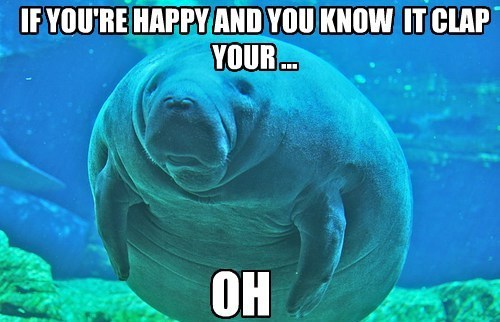 ime in priimekTIME THERE IS / ARESEA ANIMALS